菏泽市内部审计师协会菏泽市内部审计师协会2022年公开招聘购买服务岗位专业技术人员简  章根据菏泽市内部审计师协会工作需要，按照“公平、公正、竞争、择优”的原则，面向社会公开招聘“财务与审计”专业技术人员10名，服务于国家审计和内部审计项目。现将有关事项公告如下： 一、招聘条件（一）具有中华人民共和国国籍，遵守宪法和法律；（二）具有良好的政治和业务素质，遵纪守法，品行端正，作风正派，政历清白，信用良好，无违法犯罪记录；（三）全日制本科及以上学历；审计学、会计学、财政学、经济学、税收学及财务会计相关专业，或者具有审计师或会计师及以上职称或相关专业注册类资格；（四）年龄45周岁及以下（1977年8月1日以后出生）；（五）具备正常履行岗位职责的工作能力和身体条件，吃苦耐劳、认真负责，服从工作安排；（六）具有3年及以上审计或5年财务会计工作经验者，年龄、学历和专业可适当放宽；（七）有下列情形之一的，不予招聘：曾因犯罪受过刑事处罚或曾被开除公职的人员，受到党纪政纪处分期限未满或者正在接受纪律审查的人员，处于刑事处罚期间或者正在接受司法调查尚未做出结论的人员；组织或参加非法组织、邪教以及黑社会性质组织的人员；在读全日制普通高校非应届毕业生；在公务员招考和事业单位公开招聘中被招考(聘)主管机关认定有作弊行为的考生；法律规定不得应聘的其他情形的人员。二、报名和资格审查（一）报名时间：2022年8月1日至8月10日17:30；（二）报名方式：本次公开招聘报名工作，采取统一时间、网上报名的方式。报考人员需在规定的报名时间内将报名登记表（附件1）、报名信息统计表（附件2）、资格证书、有效期内的教育部学历证书电子注册备案表和近期1寸免冠彩色照片电子版发送至邮箱：hziia@163.com，邮件名称统一为：市内审协会+姓名+手机号码。（如遇特殊情况请及时与菏泽市内部审计师协会联系）。 （三）资格初审：2022年8月2日至8月12日18:00，报考人员在提交报名信息后，资格初审结果由市内部审计师协会电话通知报考人员。资格初审结果不作为确定符合招聘条件的最终依据。资格审查贯穿整个招聘工作全过程，凡在后续工作中发现不符合应聘条件或弄虚作假等问题的，立即取消资格。特别提醒：为了防止出现报考人员邮箱显示已发送成功，hziia@163.com邮箱却未接到报考邮件的情况，请报考人员在发送邮件后未接到回复的，主动拨打咨询电话联系市内审协会。三、考试程序 考试采用面试的方式进行，实行百分制。资格初审合格人员，由市内部审计师协会电话通知参加面试的时间与地点，面试重点测评报考人员的岗位匹配度、专业知识、业务能力、职业道德和仪态仪表等方面综合素质。面试合格人员按1:1.2比例进入考察范围。进入考察范围人员由市内部审计师协会电话通知。四、考察考察主要侧重思想政治表现、道德品质、业务能力及家庭成员和主要社会关系等情况。并对报考人员是否符合规定的岗位资格条件，提供相关信息、材料是否真实准确等进行复审。进入考察范围的人员须提交以下材料各1份：1.报名登记表（见附件1）填写完整，并签名承诺；2.有效期内二代居民身份证原件及复印件；3.户口薄索引页和本人页原件及复印件；4.毕业证书原件及复印件；5.同版1寸免冠彩色照片2张（不含报名表）；6.有效期内的《教育部学历证书电子注册备案表》（中国高等教育学生信息网http://www.chsi.com.cn/xlcx/lscx.jsp下载打印）；7.相关资格证书原件及复印件；8.其他应提供的相关材料。报考人员网上报名填报信息必须与本人实际情况一致，报名信息填报不实的，按弄虚作假处理；因信息填报不全、错误导致未通过资格审核的，责任由报考人员自负。报考人员伪造、涂改证件，提供的涉及报考资格的申请材料信息不实，或者有以其他不正当手段获取报考资格，且对报名审核结果造成影响的违纪违规行为，取消其本次报考资格。考察对象在报考期间的表现，也将作为考察的重要内容。五、体检 对考察合格人员，由市内部审计师协会电话通知进行体检。体检应在县级及以上综合性医院进行。体检费用由报考人员承担。用人单位和报考人员对体检结果有疑问时，可以申请复检，费用由申请方负担。对按规定需要复检的，结果以复检结论为准。对于在体检过程中弄虚作假或者隐瞒真实情况，致使体检结果失真者，不予聘用，并按规定追究相关人员责任。报考人员未按规定时间、地点参加体检的，视为自动放弃。对因考察、体检不合格或放弃考察、体检资格等原因造成的岗位空缺，根据测评成绩从高分到低分依次等额递补。六、公示对拟聘用人员在市内部审计师协会统一公示，公示时间为3天。公示期满，无异议或者反映问题不影响聘用的，签订劳动合同，享受国家规定的劳动保险待遇，派遣至国家审计、内审项目服务工作。签订合同后，双方的权利和义务严格按照劳动法及劳动合同执行。聘用人员试用期2个月，试用期工资3000元。任职2个月内，本人无法胜任岗位工作或达不到审计工作需求的，予以辞退。试用期满经考核合格后，工资待遇：基本工资+绩效工资，包含个人承担社会保险部分。根据职级工资待遇设定如下：1.中级职称：基本工资2000元+绩效工资2600元/月，共4600元/月；2.高级职称：基本工资2000元+绩效工资3600元/月，共5600元/月。无职称但能胜任审计工作的，可享受以上同等工资待遇。咨询电话：0530-5311801,186 7857 7759市内审协会地址：菏泽市凯瑞国际广场（百事得大酒店）1412房间（菏泽市中华东路300号中华路与人民路交汇处中银西侧旁）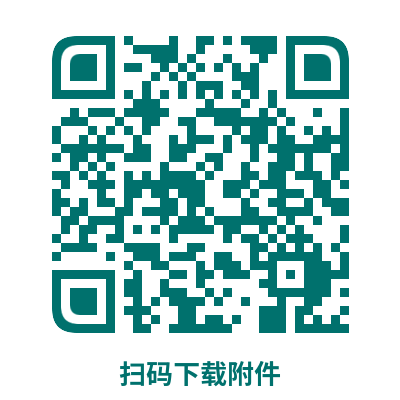 邮    编：274000监督电话：17805309501 附件：1.报名登记表报名信息统计表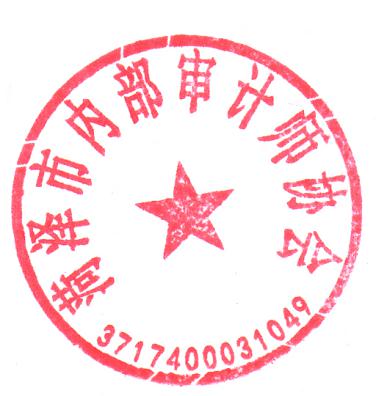 菏菏泽市内部审计师协会22022年7月28日